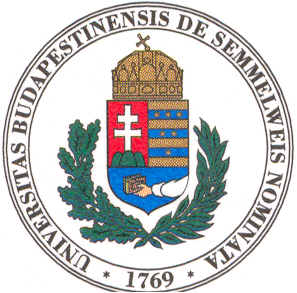 SEMMELWEIS EGYETEM ÁLTALÁNOS ORVOSI KARNeurológiai KlinikaTájékoztató a Neurológiai szakgyógytornász szakirányú továbbképzés felvételi eljárásrendjéről2023.A felvételi eljárás céljaA felsőoktatási felvételi eljárás célja a felsőfokú tanulmányok folytatására legalkalmasabb jelentkezők kiválasztása.Felvételi eljárások, felvételi kérelemA neurológiai szakgyógytornász szakirányú továbbképzésre történő jelentkezés beérkezési határideje: 2023. április 30.Jelentkezni az Intézet honlapjáról letölthető jelentkezési lapon lehet.A jelentkezési laphoz csatolni kell a bemenethez szükséges oklevél (főiskolai vagy egyetemi diploma) másolatát, valamint munkahelyi igazolást.A jelentkezési lapot a mellékletekkel együtt a Semmelweis Egyetem Neurológiai klinika (Budapest, 1083. Balassa u.6.) postacímére kell megküldeni Udvarhelyi Edina nevére.Hiányos jelentkezés esetén – a beérkezését követően soron kívül – 15 napos teljesítési határidővel az Intézet a határidő megjelölése és a mulasztás jogkövetkezményeire történő figyelmeztetés mellett hiánypótlásra hívhatja fel a jelentkezőt. Ha a jelentkező a hiánypótlási felhívásban meghatározott határidőig nem teljesíti a felhívásban foglaltakat, úgy jelentkezéséről a rendelkezésre álló adatok alapján születik döntés. Felvételi vizsgaA neurológiai szakgyógytornász szakirányú továbbképzési szak felvételi eljárása két főből álló felvételi bizottság előtt zajlik, mely a jelentkező eddigi szakmai életútját, érdeklődését, fejlődési lehetőségeit, motivációját vizsgálja. A felvételi lehet egyéni, vagy csoportos interjú. Az egyéni interjú célja annak feltérképezése, hogy a jelentkező motivált-e a képzésben való részvételre. Fontos felvételi szempont a megfelelő szintű önreflexió, vagyis az a képesség, ahogy a jelentkező a saját életére, kapcsolataira, munkájára reflektál, és a felmerülő nehézségekkel megküzd.A felvételi másik lehetősége a csoportos interjú. A betegközpontú segítői attitűdre való érzékenységet, az érzelmek felismerésének és kifejezésének képességét, a belső rugalmasságot, szempontváltási képességet és az empátiás attitűdöt méri. Továbbá felméri a csoportmunkában való részvétel képességét, önérvényesítést, mások meghallgatásának képességét, és a jelentkező önreflexiós képességét. A felvételi beszélgetés során a jelentkező beszámol a munkaterületére leginkább jellemző neurológiai kórképekről. Felvételi határozat:A döntésről a jelentkező írásban, felvételi határozatban kap értesítést a felvételi vizsgák lezajlását követően. A felvételi döntés ellen a határozat kézhezvételétől számított 15 napon belül a jelentkező az Egyetem rektorához címezve fellebbezéssel élhet. A fellebbezéseket az Egyetem Felülbírálati Bizottsága bírálja el.A felvételt nyert hallgatók a Neptun-rendszerben történt regisztrálást követően, a Neptun gyűjtőszámlán keresztül történő utalással rendezhetik tandíj befizetésüket, melynek összege:190 000ft/félévAz első félév tandíjának befizetési határideje: írásban értesítjük a felvételt nyert hallgatókatA költségtérítési díj határidőre történő meg nem fizetése a hallgatói jogviszony megszűnését vonja maga után!Gyakori kérdésekMilyen a felvételi eljárás?Egész napos, egy személyes beszélgetés és/vagy csoportos interjú.Kik felvételiztetnek?Az intézet oktatóiból álló kétfős bizottságok.Mennyi ideig tart a felvételi?9 órától délután 16 óráigHogyan értesül a jelentkező a felvételi eredményéről? A felvételi eljárás eredményéről postai úton küldünk értesítést. Van-e felső korhatár?Nincs.Mi történik, ha nem tudja fizetni a tandíjat?Amennyiben a tandíjfizetés nem történik meg, az aktuális félévre nem tud beiratkozni/bejelentkezni a hallgató, azon nem vehet részt.Kaphat-e kedvezményt a tandíjból?Erre vonatkozóan a mindenkori tanulmányi és vizsgaszabályzat, illetve az egyetemi térítési és juttatási szabályzat, valamint a kari térítési és juttatási rend ad tájékoztatást. 